1-) Elsevier'dır (ScienceDirect, Scopus, Mendeley)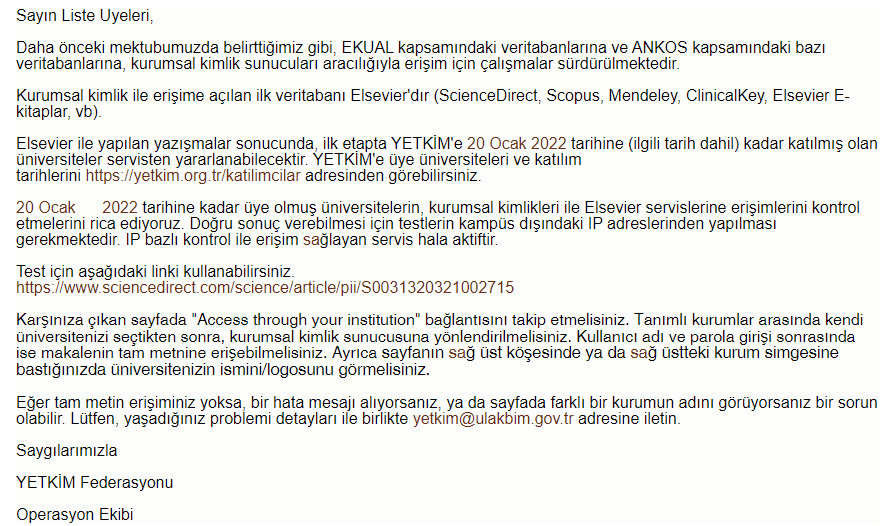 2-) Taylor & Francis Online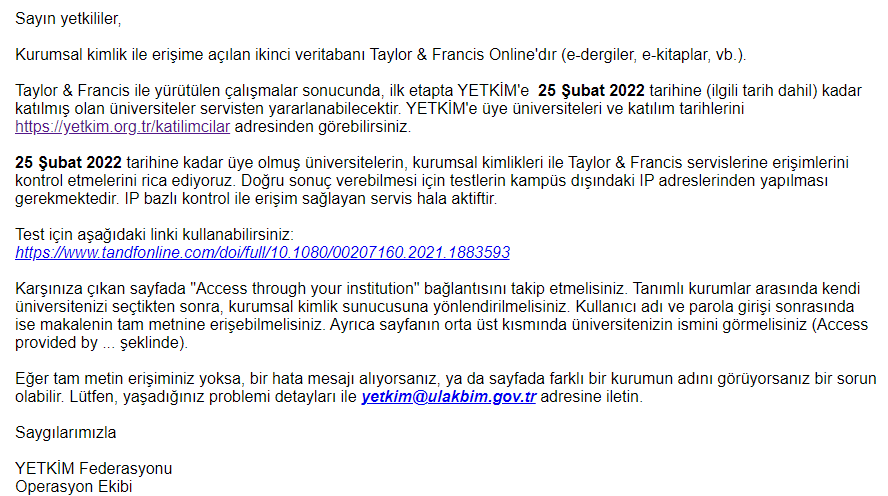 3-) EBSCOhost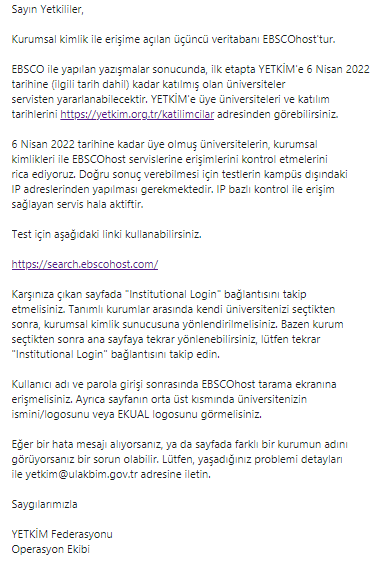 4-) IEEEXplore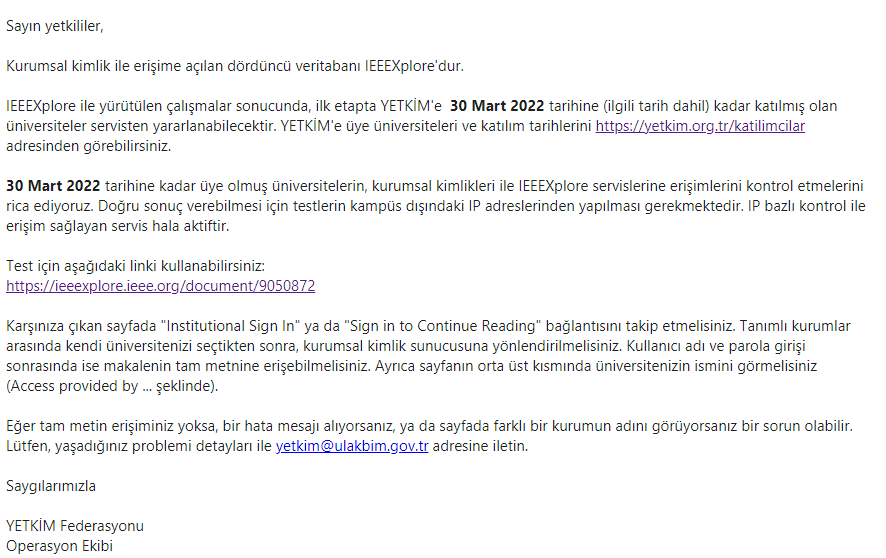 5-) Web Of Knowledge 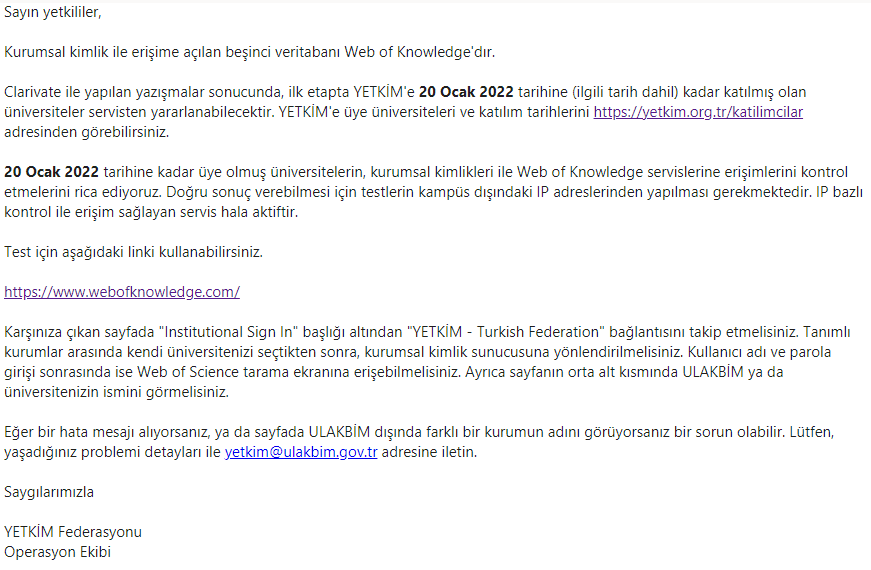 